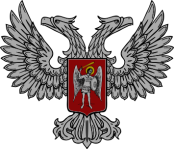 АДМИНИСТРАЦИЯ ГОРОДА ГОРЛОВКАРАСПОРЯЖЕНИЕ   главы администрации12  сентября  2022 г.	                                       	№  541-рг. Горловка   Об установлении стоимости питания обучающихся муниципальных бюджетных общеобразовательных учреждений города Горловки                  с 01 сентября 2022 годаВ соответствии с пунктом 4 статьи 7, статьями 34, 38,  пунктом 7 статьи 76 Закона Донецкой Народной Республики «Об образовании», во исполнение Указа Главы Донецкой Народной Республики от 27 августа 2022 года  № 484 «Об обеспечении бесплатным горячим питанием обучающихся, осваивающих образовательные программы начального общего образования», Указа Главы Донецкой Народной Республики        от 27 марта 2018 года № 88 «О принятии мер социальной поддержки комиссованных военнослужащих и семей погибших военнослужащих Донецкой Народной Республики», Указа Главы Донецкой Народной Республики от 20 декабря 2017 года № 372 «Об организации питания детей в группах продлённого дня»,  совместного Приказа Министерства образования и науки Донецкой Народной Республики и Министерства здравоохранения Донецкой Народной Республики от 07 декабря         2017 года № 1335/2203 «Об утверждении Порядка организации питания детей в организациях, осуществляющих образовательную деятельность, оздоровление и отдых в Донецкой Народной Республике», совместного Приказа Министерства труда и социальной политики и Министерства образования и науки Донецкой Народной Республики от 17 сентября 2015 года № 69/2/531 «Об утверждении льготных категорий детей и перечня документов» с учетом Методических рекомендаций по организации питания обучающихся общеобразовательных организаций Министерства образования и науки Донецкой Народной Республики       от 05 сентября 2022 года № 4476/06.1-28, в целях организации полноценного питания обучающихся муниципальных бюджетных общеобразовательных учреждений города Горловки, руководствуясь пунктом 3.6. раздела 3, пунктом 4.1. раздела 4 Положения об администрации города Горловка, утвержденного распоряжением главы администрации города Горловка от 13 февраля 2015 г. № 1-р (с изменениями от 24 марта 2020 г. № 291-р)1. Установить с 01 сентября 2022 года в муниципальных бюджетных общеобразовательных учреждениях города Горловки стоимость питания за счет средств, выделенных  бюджетом на одного обучающегося в день:	1.1. горячий завтрак для учащихся 1-4-х классов - 76,45 российских рублей (без учёта стоимости услуги по приготовлению);	1.2. горячий обед для учащихся льготной категории 5-11-х классов - до 107,03 российских рублей (без учёта стоимости услуги по приготовлению);	1.3. пятиразовое питание для обучающихся 1-11-х классов Муниципального бюджетного общеобразовательного учреждения города Горловки «Школа-интернат с предоставлением дошкольного образования» - 256,49 российских рублей.	2. Установить с 01 сентября 2022 года в муниципальных бюджетных общеобразовательных учреждениях города Горловки предельную стоимость питания (горячего обеда) за счет средств бюджета на одного учащегося 1-4-х классов, 5-6-х классов (льготной категории), посещающего группу продлённого дня - 107,03 российских рублей в день (без учёта стоимости услуги по приготовлению). 		3. Управлению образования администрации города Горловка (Полубан) довести до сведения руководителей муниципальных бюджетных общеобразовательных учреждений города Горловки настоящее Распоряжение. 	4. Настоящее Распоряжение подлежит опубликованию на официальном сайте города Горловка.	5. Координацию работы по выполнению настоящего Распоряжения возложить на Управление образования администрации города Горловка (Полубан), контроль - на заместителя главы администрации города Горловка Ивахненко А.А.6. Настоящее Распоряжение вступает в силу со дня подписания                  и распространяет своё действие на правоотношения, возникшие с 01 сентября 2022 года.Глава администрации  города Горловка                                                                И. С. Приходько